Дата проведенияНаименование мероприятийОтветственныеЕжедневно1.Линейка. Зарядка.2. Инструктажи по ТБ.3.Часы общения, беседы.4.Игры, прогулки на свежем воздухе.Начальник лагеря, воспитатели30 мая Онлайн-мероприятия (сайт школы).Экскурсия в Парк Победы.Совещание по организационным вопросам, оформление документации.Начальник площадки,воспитатели31 маяДень знакомства и идей.1.Знакомство с детьми. Распределение по отрядам.2.Инструктаж по технике безопасности.3.Выбор отрядами названия и девиза.4.Мероприятия в рамках открытия лагеря.Воспитатели,ответственные1 июняДень ДетстваМероприятия в рамках празднования Международного дня защиты детей и открытия площадки:1. Развлекательные викторины.2.Спортивные состязания «Веселые старты».3. Конкурс рисунков на асфальте.Воспитатели, ответственные2 июняДень творчества.1.Делаем поделки своими руками (просмотр мастер-классов).2.Выставка поделок.3.Просмотр мультфильмов.Воспитатели,ответственные5 июняДистанционные мероприятия.Начальник площадки6 июняДень Книги1.Встреча с библиотекарем школы.2.Викторина «Наши любимые сказки»3.Просмотр мультфильмов.4.Конкурс рисунков   по сказкам.Воспитатели,ответственные7 июня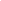 День труда.1.Трудовой десант. Операция «Чистый двор».2.Викторина «В мире профессий»3. Просмотр видеофильма о профессиях в рамках проекта «Проектория».Воспитатели,ответственные8 июняДень окружающей среды (в рамках Всемирного дня окружающей среды)1.Беседа об охране окружающей среды.2.Просмотр видеоролика об экологических проблемах.3. Экологическая викторинаВоспитатели,ответственные9 июняДень сказок А.С. Пушкина (в рамках Дня русского языка -Пушкинский день России).1.Викторина по сказкам А.С. Пушкина.2.Просмотр мультфильмов по сказкам А.С. Пушкина.3.Конкурс рисунков к сказкам А.С. Пушкина.Воспитатели,ответственные12 июняЯ люблю свою страну1.Праздник, посвященный Дню России.2.Конкурс рисунков на асфальте.3.Подвижные игры на площадке.4.Подведение итогов, награждение.Воспитатели,ответственные13 июняДень друзей (в рамках Международного дня друзей).1.Беседа о жанре искусства - мультипликации.2.Викторина по мультфильмам.3.Просмотр мультфильмов.Воспитатели,ответственные14 июняДень весёлых игр (в рамках Всемирного дня мороженого)1.Знакомство с историей появления мороженого.2.Просмотр мастер класса по приготовлению мороженого.Воспитатели,ответственные15 июняДень океанов (в рамках Всемирного дня океанов)1.Просмотр видео, фильмов о Мировом океане.2.Беседа о роли океанов для нашей планеты.Воспитатели,ответственные16 июняДень закрытия площадки.1.Беседа о том, что больше понравилось на площадке?2.Подвижные игры на площадке.3.Подведение итогов.Воспитатели,ответственные